All Councillors are summoned to the Parish Council Meeting on Monday, 21st November 2022 at 7.30pm @ NL Community Centre
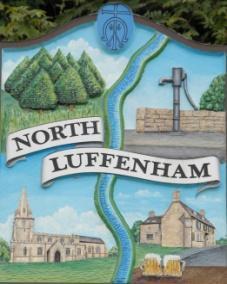 Agenda141/22 Acceptance of Apologies 142/22 Declarations of Interest 143/22  Public Forum including a presentation from Healthwatch.144/22   To approve and sign minutes of Parish council meeting held on 17/10/22145/22 Ward Report 146/22 Chairman’s ReportLocal PlanClerk Applications147/22	Correspondence – ClerkCorrespondence from parishioners on safe access to the airfield. Chair is working to put the previous arrangements for informing people in place.Correspondence from Pensions Regulator establishing date of re-enrolment and re-declaration as 10/2/2023. Correspondence from Gigaclear on broadband developmentsFrom RCC noting request for speed survey on Edith Weston Road Notification of the publication of Ketton & Tinwell joint neighbourhood plan under Regulation 16 consultationPayroll informed of resignation.Correspondence from RCC about the green waste serviceApplication for Parish Clerk’s post.148/22	Finance Report – ClerkTo receive, consider and approve Finance ReportTo note and agree the following payments – Recharges to school: £1595.67 (based on agreement to subscribe to green bin service) £66.60 Zen internet£416.32 Clerk’s salary (October)£12 Payroll (Payroll)£104.20 HMRC Specific decisionsTo sign up the Community Centre to the Green Waste recycling service.Current cost £48 per year which will run to 31 March 2023. To be refunded by the schoolTo discuss current bill from Zen internet. Decision needed on whether to pursue the contract in its current form. Lighting Community light recharge. Outstanding bill to RCC £156.77 now overdueBank Transfer/Need to change mandate with HSBC – who and how? Linked to need for a smooth transfer to Unity Trust149/22 Consideration of draft budget for 2023/24 Details provided. Chair150/22	Planning - Cllr Burrows   2022/1296/CAT PROPOSAL: Remove front stem of 1 no. Cotoneaster (T1) and trim remaining top ofcrown. Reduce spread of 1 no. Mulberry tree (T2) by 2m by removing 3 no.stems growing towards garden. Reduce 1 no. Yew tree (T3) by 1.5m allround. Reduce 1 no. Holly tree (T4) by 1.5m all round. Remove 1 no.Hawthorn (T5) to ground level.Church Street North Luffenham Rutland LE15 8JR2022/0920/FULConversion of barn to 2 no. dwellinghouses, including single storey extension.Alterations to approval 2019/0731/FUL.  GrantedLOCATION: Pilton Road North Luffenham Rutland LE15 9P151/22	Update report from Neighbourhood Planning Steering Group.…152/22 To receive and consider the report from the Community Centre Management Committee – Cllrs Cade/SmithConsider proposal to use Community Centre as a “warm space” through the winter153/22	CIL Group: Cllr BurrowsTerms of ReferenceReport of meetings154/22 Review of Governance – Code of Conduct 155/22	Final report on from Bonfire Working Group Cllr Cade156/22	Date of next Parish Council meeting: - Monday 19th December 2022157/22       Proposal to close the meeting to the public to discuss item 157/22158/22	Confidential ItemSue Hammond, Parish Clerk15th November 2022